                           О работе научного общества учащихся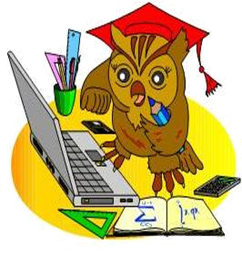     2-11 классов «Первые шаги в науку»   за 1 полугодие, 2017-2018 учебный год.     Работа с одарёнными  и способными учащимися, их поиск, выявление  и  развитие  - один из важнейших аспектов работы нашей школы. С целью выявления и  поддержки  одаренных и увлеченных основами наук   учащихся,  в  школе действует научное общество учащихся.     Главная задача научного общества – создать условия для развития у  ученика интеллекта , вовлечение в коллективную поисково-исследовательскую деятельность и проведение исследований, имеющих практическое значение и формирование навыков дискуссии, выступления перед аудиторией с докладами.  Целью научно-исследовательской работы учащихся  является углубленное изучение и закрепление учебного материала, овладение   разносторонними методами познания, современной методикой научных исследований ,обучение работе с различными источниками информации .       24 октября, 2017г. состоялось  первое  общешкольное   собрание   НОУ 2-11 классов 2017-2018уч.года.   Всего присутствовало на открытом собрании  из числа учащихся 2-11 классов, желающих участвовать  в работе НОУ- 67 чел., рук. МО, рук. школьным музеем, зам. дир. по УВР. На общешкольном  собрании  открытым  голосованием   избран   Совет  учащихся (7 человек):            Председатель Совета учащихся НОУ-ученица 9а класса Саркисян Валерия.Члены НОУ:            -от учащихся 2-4 классов- ученица 4а класса Степанченко Дарья;-от учащихся 5-6 классов- ученик 6а класса  Комашко Константин;-от учащихся 7-9 классов- ученица 7а класса  Черкесова Софья, ученик  8а класса  Дьяченко Дмитрий ,ученик 8б класса  Левченко Владислав;-от учащихся 10-11 классов Ершова Екатерина.     В   1 четверти, на основании плана работы НОУ  проведено заседание    УЧЕНОГО  СОВЕТА      25.10.17г.  (протокол №1)- рук.НОУ Шкодина С.Г. , Болохова Н.Ф.      Заседание  НОУ №1   Организация деятельности НОУ в 2017-2018учебном  году.                   Рассматриваемые вопросы:1.Основные направления работы НОУ.2.Выборы и утверждение Совета НОУ.3.Изучение нормативных документов НОУ.4.Обсуждение плана работы на 2017-2018г.5.Обновление  списка участников НОУ в  учебном году.6. Утверждение тем исследовательских, проектных работ учащихся, руководителей исследовательских групп.   (приложение №1)     Изучены нормативные документы НОУ, утвержденные приказом  №177от 01.09.2015г. «О создании НОУ».  МБОУ  ЖСОШ:-Положение о научном обществе учащихся 2-11 классов  «Первые шаги в науку»  ;-Положение  о научно- исследовательской деятельности учащихся. -Утвержден План работы НОУ на 2017-2018 учебный год.                              Для  педколлектива   школы сформулированы задачи НОУ:•создание условий для развития интеллектуальных способностей учащихся через информативно-коммуникативные технологии; •вовлечение педагогов в инновационную деятельность по реализации программы развития школы и проекта «Новая школа»;•работа с одаренными детьми через проектно-исследовательскую деятельность.•учить работать с научной литературой, отбирать, анализировать, систематизировать информацию; выявлять и формулировать исследовательские проблемы; грамотно оформлять научную работу;•способствовать овладению учащимися искусством дискуссии, выступления перед аудиторией с докладами.   На первом заседании  УЧЕНОГО СОВЕТА      утверждена организационная структура научного общества учащихся  :    В течение четверти среди учащихся школы проведена разъяснительная работа о возможности и видах творческих, исследовательских работ,  розданы памятки «Как оформить исследовательскую работу» , «Этапы работы над исследовательским проектом», требования к оформлению сообщения, реферата, проектов, исследовательских работ.               Учащиеся      2-7 классовСтаршеклассники    8-11 класс                                           Цели научно-исследовательской работы                                           Цели научно-исследовательской работыВоспитание творческих способностей, саморазвитие личности учащегося, создание мотивации на самоутверждение обучающегосяРазвитие и формирование опыта научного творчества, создание мотивации к исследовательской деятельности, значимости данного знания для будущего профессионального выбора.                Формы научно-исследовательской работы,     включенные в учебный процесс                Формы научно-исследовательской работы,     включенные в учебный процессНекатегорийные творческие работы ( эссе, доклады, рефераты) и категорийные творческие работы (начальные исследования, эксперименты, требующие длительного времени)Категорийные творческие работы (исследования, основанные на изучении мнения различных авторов по теме работ, исследования источников, ранее не подвергавшихся в научной литературе анализу), экспериментальные работы.              Формы научно-исследовательской работы во внеурочной деятельности              Формы научно-исследовательской работы во внеурочной деятельностиУчастие в интеллектуальном марафоне, во всероссийской олимпиаде школьников  и конференциях  (по своим возрастным группам), конкурсах и проектах.Участие в интеллектуальном марафоне, во всероссийской олимпиаде школьников  и конференциях  (по своим возрастным группам), конкурсах и проектах.                                       Организационно-массовые мероприятия                                       Организационно-массовые мероприятияИнтеллектуальные игры, викторины,  брейн-ринги, выставки творческих работ и т.д.Интеллектуальные игры, викторины,  брейн-ринги, выставки творческих работ и т.д.